     Zachowaj czujność i ostrożność!     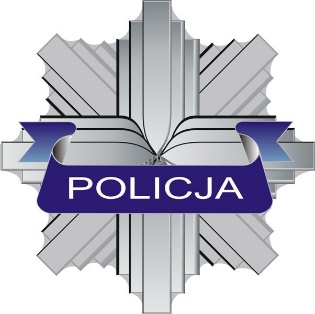 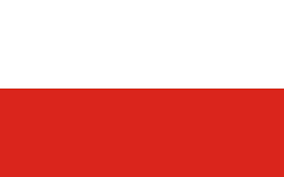 Większość ludzi ma dobre intencje i chce pomagać innym. 
Oferuje pomoc materialną, finansową, transport, nocleg czy pracę. 
Możliwe jest jednak, że ktoś będzie chciał wykorzystać 
Twoją trudną sytuację życiową.              Будьте пильні і обережні!                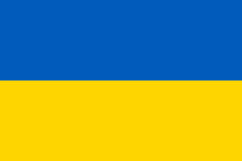 Більшість людей мають добрі наміри і хочуть помагати іншим. 
Вони пропонують матеріальну i фінансову допомогу, транспорт, нічліг чи роботу. Може трапитися, що хтось захоче скористатися Вашою скрутною життєвою ситуацією.